VSTUPNÍ ČÁSTNázev moduluFinanční matematika a finanční gramotnost (H)Kód moduluMA-m-3/AH06Typ vzděláváníVšeobecné vzděláváníTyp moduluvšeobecně vzdělávacíVyužitelnost vzdělávacího moduluKategorie dosaženého vzděláníH (EQF úroveň 3)Vzdělávací oblastiMA - Matematika a její aplikaceKomplexní úlohaObory vzdělání - poznámkyDélka modulu (počet hodin)28Poznámka k délce moduluPlatnost modulu od30. 04. 2020Platnost modulu doVstupní předpokladyVstupním požadavkem jsou způsobilosti získané v rámci operací s reálnými čísly a s kalkulátorem.JÁDRO MODULUCharakteristika moduluVzdělávací modul má za cíl propojit matematické vzdělávání, ekonomické vzdělávání a společenskovědní vzdělávání.Obsahový okruh:V tomto modulu se žáci v rámci společenskovědního a ekonomického vzdělávání seznámí se základními pojmy finanční gramotnosti a v matematice budou provádět výpočty, které se týkají změny cen zboží, spoření, úročení, sestavování rodinného rozpočtu, cenové tvorby, výpočtu DPH a placení daní.Očekávané výsledky učeníŽákprovádí výpočty s reálnými číslyužívá trojčlenku a procentový početorientuje se v základních pojmech finanční matematiky: změny cen zboží, směna peněz, úrok, úročení, spoření, úvěry, splátky úvěrůprovádí výpočty jednoduchých finančních záležitostísestaví jednoduchý fiktivní rozpočet domácnostiobjasní princip vyrovnaného, schodkového a přebytkového rozpočtuuvede příklady použití debetní a kreditní platební kartyuvede a porovná nejobvyklejší způsoby nakládání s volnými prostředky (spotřeby, úspory, investice)dovede zjistit, jaké služby poskytuje konkrétní peněžní ústav (banka, pojišťovna), a na základě informací posoudit, zda jsou služby pro něho vhodné (půjčka, pojištění, …)vybere vhodné spořenídovede si zřídit peněžní účet a sleduje na něm pohyb penězrozhodne, v jaké situaci je vhodné a nevhodné si půjčitstanoví cenu jako součet nákladů, zisku a DPHObsah vzdělávání (rozpis učiva)Matematika – operace s reálnými čísly, procenta, trojčlenka, sestavení rodinného rozpočtu, výpočet ceny, výpočet úroku, výpočet DPH.Společenskovědní vzdělávání (občanská nauka) – Člověk v lidském společenství (hospodaření jednotlivce a rodiny, rozpočet domácnosti, pojištění, půjčky, spoření, úvěry).Ekonomické vzdělávání (ekonomika) – posouzení vlivu poměru nabídky a poptávky na cenu, výpočet DPH a daně z příjmu, orientace v platebním styku, směna peněz podle kurzovního lístku a úroková míra.Informační a komunikační technologie – vyhledávání informací o finančních produktech.Učební činnosti žáků a strategie výukyPro dosažení výsledků učení jsou doporučeny následující činnosti:výklad učitele s ilustračními příklady – matematika, společenskovědní vzdělávání (občanská nauka), ekonomické vzdělávání (ekonomika), informační a komunikační technologieřízená diskuzeprojektová výuka – viz modul Žákovské projektyskupinová práce – matematika, společenskovědní vzdělávání – skupiny pracují s pracovními listyindividuální práce – informační a komunikační technologieZařazení do učebního plánu, ročníkVÝSTUPNÍ ČÁSTZpůsob ověřování dosažených výsledkůVýsledky učení se ověřují jak průběžně, tak i v závěru modulu. Při hodnocení je kladen důraz na hloubku porozumění učivu a schopnosti aplikovat poznatky v praxi.Učitel kombinuje různé metody ověřování:dialog učitele se žákemřízená diskusepráce s počítačempráce s pracovními listyKritéria hodnoceníUvedené hodnocení body lze využít postupně dle činností žáků k formativnímu hodnocení, součtu bodů k hodnocení sumativnímu. Uvedené rozpětí v bodovém ohodnocení umožňuje zohlednit v hodnocení i míru podpory, kterou žák při řešení úlohy potřeboval. Hodnocení známkou lze využít k sumativnímu hodnocení, pokud se v rámci ŠVP používá známkování.Hodnocení body:Žákpočítá různými způsoby – max. 10 bodůvyjmenuje druhy platebních karet, typy spoření, půjčky, úvěry, pojištění – max. 10 bodůsestaví rodinný rozpočet fiktivní rodiny – max. 20 bodůvypočítá cenu výrobku včetně DPH – max. 20 bodůvypočítá výnos, který mu vynese spoření za jeden rok při dané úrokové míře (použije vzorec, který najde na internetu) – max. 20 bodůzískává informace o finančních produktech z různých informačních zdrojů (IKT) – max. 20 bodůNa základě počtu bodů je žák klasifikován příslušnou známkou. Učitel přitom přihlíží na žákovy schopnosti, které jsou dány např. specifickými poruchami učení nebo zdravotními a psychickými omezeními.Hodnocení známkou:100–86 bodů …. výborný85–71 bodů …. chvalitebný70–46 bodů  … dobrý45–26 bodů  … dostatečný25–0 bodů …. nedostatečnýDoporučená literaturaFuchs Eduard, Binterová Helena a kol.: Standardy a testové úlohy z matematiky pro střední odborná učiliště. Prometheus, spol. s r.o., Praha 2004. ISBN 800-7196-294-5.Keblová Alena, Volková Jana: Matematika pro 1. až 3. ročník odborných učilišť, ARITMETIKA, ALGEBRA. Septima s r.o., Praha 2002. ISBN 80-7216-170-9.Calda, Emil: Matematika pro dvouleté a tříleté učební obory SOU, 1. díl. Prometheus, spol. s r.o., Praha 2017. ISBN 978-80-7196-367-7.M. Bartošek, J. Bobek, F. Procházka, M. Staněk, Z. Bobková: Sbírka řešených úloh z aplikované matematiky pro střední školy pro technické obory se strojírenským základem, NÚVM. Hudcová, L. Kubičíková: Sbírka úloh z matematiky pro SOŠ, SOU a nástavbové studium. Prometheus, Praha. ISBN: 978-80-7196-318-9.PoznámkyVzdělávací modul je určen žákům ve všech oborech vzdělání kategorie vzdělávání H (střední odborné vzdělávání s výučním listem).Ve výuce lze využít i žákovské projekty.Obsahové upřesněníVV - Všeobecné vzděláváníMateriál vznikl v rámci projektu Modernizace odborného vzdělávání (MOV), který byl spolufinancován z Evropských strukturálních a investičních fondů a jehož realizaci zajišťoval Národní pedagogický institut České republiky. Autorem materiálu a všech jeho částí, není-li uvedeno jinak, je František Procházka. Creative Commons CC BY SA 4.0 – Uveďte původ – Zachovejte licenci 4.0 Mezinárodní.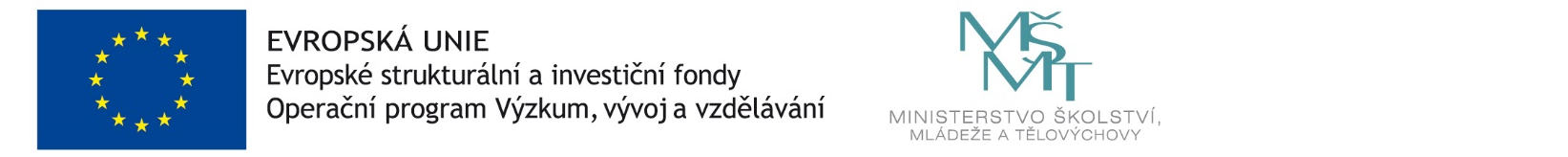 